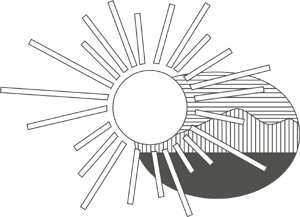 Religious and Moral Education Council of the Alberta Teachers’ Association Awards Nomination Form Award of Merit recognizes exemplary classroom teaching, leadership and/or service in the field of religious and moral education. Dr. Peter Craigie Award is presented to an individual or organization for service that has contributed to the professional growth of RMEC members. William D. Hrychuk Memorial Award is an honorary life membership acknowledging outstanding achievement and distinguished service by a member in the field of religious and moral education in Alberta. I, ___________________________________________, would like to nominate    (Your name - Please print) _______________________________________ for the following award: (Name or nominee - Please print) _______________________________________. (Name of award – Please print) Your mailing address: __________________________ ____________________________________________________ __________________________ Your e-mail address: ___________________________ Your phone number: ___________________________ The mailing address of your nominee:  __________________________ __________________________ __________________________ __________________________ The phone number of your nominee: __________________________ Please describe your reasons for presenting this nominee as deserving of the above named award.  Include how long you have known this person and in what capacity (ies), as well as specific examples of the nominees’ qualities that demonstrate their meeting of the awards criteria. ________________________________________________________________________ ________________________________________________________________________ ________________________________________________________________________ ________________________________________________________________________ ________________________________________________________________________ ________________________________________________________________________ ________________________________________________________________________ ________________________________________________________________________ ________________________________________________________________________ ________________________________________________________________________ ________________________________________________________________________ ________________________________________________________________________ ________________________________________________________________________ ________________________________________________________________________ ________________________________________________________________________ ________________________________________________________________________ ________________________________________________________________________ ________________________________________________________________________ ________________________________________________________________________ ________________________________________________________________________ ________________________________________________________________________ __________________________________ ____________________ 	(Signed)  	 	 	 	(Date) Please mail or fax this completed form to: RMEC Awards Committee c/o  Carl Fakeley RMEC President  Notre Dame High SchoolRed Deer, Alberta, T4R 2P6 Tel:(403)342-4800 Fax: (403) 343-2249 